CHAMPIONNAT DEPARTEMENTAL  IR900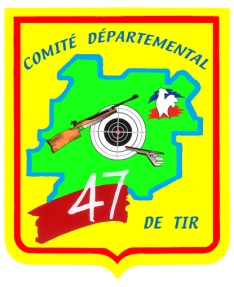 SAMEDI 23 AVRIL 2022                 A PARTIR DE 9H00                 AGENFeuille d’EngagementEngagement 8€  +6€ l’épreuveAdresse d’envoi : M. François DIAZ			Courriel : fcdiaz47@orange.fr  1204 Route des Collines  47500 Monsempron-LibosNOM PrénomN° licenceCLUBSCat